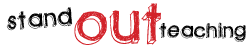 Pitch: What new learning will occur within the lesson?Sky High Question(s):Engagement: What tasks and activities will be used to support progress by all students? Activity 1 : (5 minute) Starter: Individual ActivityPicture label : Students are to annotate a picture that they have been given to highlight the key points. They then swap with a partner to add any points that may have been missed before providing feedback to the class. Activity 2 : (5 minute) Teacher LedLesson Basics- Demonstration : Teacher demonstrates to the class a particular task. Students observe the teacher and make notes/answer questions related to what they see. Activity 3 : (5 minute) AFL: Questioning - Teacher LedQ-Time Questioning : Students are questioned in relation to their learning using the Q-time process- Question, Quiet, Quiz and Query. This is used to inform the structure of future learning within the lesson. Activity 4 : (15 minute) Individual Pupil ActivityLesson Basics- Practical : Students are given the opportunity to undertake a practical activity following guidance from the teacher. Activity 5 : (5 minute) AFL: Paired AssessmentBIG Paper and Green Pen : Having completed a set piece of work, students are given the opportunity to use Green Pen to reflect. This is then followed with the opportunity to apply what they have identified. Activity 6 : (10 minute) Individual Pupil ActivityLesson Basics- Practical : Students are given the opportunity to undertake a practical activity following guidance from the teacher. Activity 7 : (5 minute) Plenary: Individual ActivityGreen pen- How could? : Students are to reflect on their work through answering the following questions regarding it- 'What went well?' and 'Even better if?'Progress: What are the expected outcomes from the learning which has taken place within the lesson?Learning outcomes: 